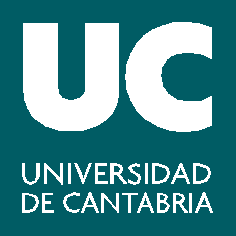 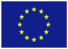 Plazo: del 30 de octubre al 8 de noviembre, ambos inclusiveLugar de entrega: Registro General de la Universidad de CantabriaPabellón de Gobierno, primera plantaD. / Dª. D. / Dª. D. / Dª. Con domicilio*  enCon domicilio*  enCon domicilio*  enCon domicilio*  enCon domicilio*  enCon domicilio*  enCon domicilio*  enLocalidadLocalidadLocalidadLocalidadLocalidadLocalidadC.P.C.P.TeléfonoTeléfonoTeléfonoTeléfonoFecha de nacimientoFecha de nacimientoFecha de nacimientoLugarLugarD.N.I. /N.I.F./N.I.E.D.N.I. /N.I.F./N.I.E.D.N.I. /N.I.F./N.I.E.Matriculado/a   actualmente    en    la     Universidad    de   Cantabria,    Escuela - Facultad    de Matriculado/a   actualmente    en    la     Universidad    de   Cantabria,    Escuela - Facultad    de Matriculado/a   actualmente    en    la     Universidad    de   Cantabria,    Escuela - Facultad    de Matriculado/a   actualmente    en    la     Universidad    de   Cantabria,    Escuela - Facultad    de Matriculado/a   actualmente    en    la     Universidad    de   Cantabria,    Escuela - Facultad    de Matriculado/a   actualmente    en    la     Universidad    de   Cantabria,    Escuela - Facultad    de Matriculado/a   actualmente    en    la     Universidad    de   Cantabria,    Escuela - Facultad    de Matriculado/a   actualmente    en    la     Universidad    de   Cantabria,    Escuela - Facultad    de Matriculado/a   actualmente    en    la     Universidad    de   Cantabria,    Escuela - Facultad    de Matriculado/a   actualmente    en    la     Universidad    de   Cantabria,    Escuela - Facultad    de Matriculado/a   actualmente    en    la     Universidad    de   Cantabria,    Escuela - Facultad    de Matriculado/a   actualmente    en    la     Universidad    de   Cantabria,    Escuela - Facultad    de Matriculado/a   actualmente    en    la     Universidad    de   Cantabria,    Escuela - Facultad    de Matriculado/a   actualmente    en    la     Universidad    de   Cantabria,    Escuela - Facultad    de Matriculado/a   actualmente    en    la     Universidad    de   Cantabria,    Escuela - Facultad    de Matriculado/a   actualmente    en    la     Universidad    de   Cantabria,    Escuela - Facultad    de Matriculado/a   actualmente    en    la     Universidad    de   Cantabria,    Escuela - Facultad    de Matriculado/a   actualmente    en    la     Universidad    de   Cantabria,    Escuela - Facultad    de Titulación Titulación Titulación Titulación Titulación ,   CursoPrograma**Programa**Programa**Programa**Programa**Programa**DepartamentoDepartamentoDepartamentoParticipación previa en el Programa Erasmus en estudio de Grado (cumplimentar solo si procede) Sí   /  No En caso afirmativo:    Fecha de inicio: dd/mm/aaaa      fecha de finalización: dd/mm/aaaa      Participación previa en el Programa Erasmus en estudio de Grado (cumplimentar solo si procede) Sí   /  No En caso afirmativo:    Fecha de inicio: dd/mm/aaaa      fecha de finalización: dd/mm/aaaa      Participación previa en el Programa Erasmus en estudio de Grado (cumplimentar solo si procede) Sí   /  No En caso afirmativo:    Fecha de inicio: dd/mm/aaaa      fecha de finalización: dd/mm/aaaa      Participación previa en el Programa Erasmus en estudio de Grado (cumplimentar solo si procede) Sí   /  No En caso afirmativo:    Fecha de inicio: dd/mm/aaaa      fecha de finalización: dd/mm/aaaa      Participación previa en el Programa Erasmus en estudio de Grado (cumplimentar solo si procede) Sí   /  No En caso afirmativo:    Fecha de inicio: dd/mm/aaaa      fecha de finalización: dd/mm/aaaa      Participación previa en el Programa Erasmus en estudio de Grado (cumplimentar solo si procede) Sí   /  No En caso afirmativo:    Fecha de inicio: dd/mm/aaaa      fecha de finalización: dd/mm/aaaa      Participación previa en el Programa Erasmus en estudio de Grado (cumplimentar solo si procede) Sí   /  No En caso afirmativo:    Fecha de inicio: dd/mm/aaaa      fecha de finalización: dd/mm/aaaa      Participación previa en el Programa Erasmus en estudio de Grado (cumplimentar solo si procede) Sí   /  No En caso afirmativo:    Fecha de inicio: dd/mm/aaaa      fecha de finalización: dd/mm/aaaa      Participación previa en el Programa Erasmus en estudio de Grado (cumplimentar solo si procede) Sí   /  No En caso afirmativo:    Fecha de inicio: dd/mm/aaaa      fecha de finalización: dd/mm/aaaa      Participación previa en el Programa Erasmus en estudio de Grado (cumplimentar solo si procede) Sí   /  No En caso afirmativo:    Fecha de inicio: dd/mm/aaaa      fecha de finalización: dd/mm/aaaa      Participación previa en el Programa Erasmus en estudio de Grado (cumplimentar solo si procede) Sí   /  No En caso afirmativo:    Fecha de inicio: dd/mm/aaaa      fecha de finalización: dd/mm/aaaa      Participación previa en el Programa Erasmus en estudio de Grado (cumplimentar solo si procede) Sí   /  No En caso afirmativo:    Fecha de inicio: dd/mm/aaaa      fecha de finalización: dd/mm/aaaa      Participación previa en el Programa Erasmus en estudio de Grado (cumplimentar solo si procede) Sí   /  No En caso afirmativo:    Fecha de inicio: dd/mm/aaaa      fecha de finalización: dd/mm/aaaa      Participación previa en el Programa Erasmus en estudio de Grado (cumplimentar solo si procede) Sí   /  No En caso afirmativo:    Fecha de inicio: dd/mm/aaaa      fecha de finalización: dd/mm/aaaa      Participación previa en el Programa Erasmus en estudio de Grado (cumplimentar solo si procede) Sí   /  No En caso afirmativo:    Fecha de inicio: dd/mm/aaaa      fecha de finalización: dd/mm/aaaa      Participación previa en el Programa Erasmus en estudio de Grado (cumplimentar solo si procede) Sí   /  No En caso afirmativo:    Fecha de inicio: dd/mm/aaaa      fecha de finalización: dd/mm/aaaa      Participación previa en el Programa Erasmus en estudio de Grado (cumplimentar solo si procede) Sí   /  No En caso afirmativo:    Fecha de inicio: dd/mm/aaaa      fecha de finalización: dd/mm/aaaa      Participación previa en el Programa Erasmus en estudio de Grado (cumplimentar solo si procede) Sí   /  No En caso afirmativo:    Fecha de inicio: dd/mm/aaaa      fecha de finalización: dd/mm/aaaa      SolicitaSolicitaSolicitaSolicitaSolicitaSolicitaSolicitaSolicitaSolicitaSolicitaSolicitaSolicitaSolicitaSolicitaSolicitaSolicitaSolicitaSolicitaParticipar en la convocatoria extraordinaria de Programas de Movilidad de la UC para realizarParticipar en la convocatoria extraordinaria de Programas de Movilidad de la UC para realizarParticipar en la convocatoria extraordinaria de Programas de Movilidad de la UC para realizarParticipar en la convocatoria extraordinaria de Programas de Movilidad de la UC para realizarParticipar en la convocatoria extraordinaria de Programas de Movilidad de la UC para realizarParticipar en la convocatoria extraordinaria de Programas de Movilidad de la UC para realizarParticipar en la convocatoria extraordinaria de Programas de Movilidad de la UC para realizarParticipar en la convocatoria extraordinaria de Programas de Movilidad de la UC para realizarParticipar en la convocatoria extraordinaria de Programas de Movilidad de la UC para realizarParticipar en la convocatoria extraordinaria de Programas de Movilidad de la UC para realizarParticipar en la convocatoria extraordinaria de Programas de Movilidad de la UC para realizarParticipar en la convocatoria extraordinaria de Programas de Movilidad de la UC para realizarParticipar en la convocatoria extraordinaria de Programas de Movilidad de la UC para realizarParticipar en la convocatoria extraordinaria de Programas de Movilidad de la UC para realizarParticipar en la convocatoria extraordinaria de Programas de Movilidad de la UC para realizarParticipar en la convocatoria extraordinaria de Programas de Movilidad de la UC para realizarParticipar en la convocatoria extraordinaria de Programas de Movilidad de la UC para realizarParticipar en la convocatoria extraordinaria de Programas de Movilidad de la UC para realizarun período de sus estudios durante el curso académico 2017 / 2018, en universidades queun período de sus estudios durante el curso académico 2017 / 2018, en universidades queun período de sus estudios durante el curso académico 2017 / 2018, en universidades queun período de sus estudios durante el curso académico 2017 / 2018, en universidades queun período de sus estudios durante el curso académico 2017 / 2018, en universidades queun período de sus estudios durante el curso académico 2017 / 2018, en universidades queun período de sus estudios durante el curso académico 2017 / 2018, en universidades queun período de sus estudios durante el curso académico 2017 / 2018, en universidades queun período de sus estudios durante el curso académico 2017 / 2018, en universidades queun período de sus estudios durante el curso académico 2017 / 2018, en universidades queun período de sus estudios durante el curso académico 2017 / 2018, en universidades queun período de sus estudios durante el curso académico 2017 / 2018, en universidades queun período de sus estudios durante el curso académico 2017 / 2018, en universidades queun período de sus estudios durante el curso académico 2017 / 2018, en universidades queun período de sus estudios durante el curso académico 2017 / 2018, en universidades queun período de sus estudios durante el curso académico 2017 / 2018, en universidades queun período de sus estudios durante el curso académico 2017 / 2018, en universidades queun período de sus estudios durante el curso académico 2017 / 2018, en universidades quetienen convenio con la Universidad de Cantabria, de acuerdo con las bases de latienen convenio con la Universidad de Cantabria, de acuerdo con las bases de latienen convenio con la Universidad de Cantabria, de acuerdo con las bases de latienen convenio con la Universidad de Cantabria, de acuerdo con las bases de latienen convenio con la Universidad de Cantabria, de acuerdo con las bases de latienen convenio con la Universidad de Cantabria, de acuerdo con las bases de latienen convenio con la Universidad de Cantabria, de acuerdo con las bases de latienen convenio con la Universidad de Cantabria, de acuerdo con las bases de latienen convenio con la Universidad de Cantabria, de acuerdo con las bases de latienen convenio con la Universidad de Cantabria, de acuerdo con las bases de latienen convenio con la Universidad de Cantabria, de acuerdo con las bases de latienen convenio con la Universidad de Cantabria, de acuerdo con las bases de latienen convenio con la Universidad de Cantabria, de acuerdo con las bases de latienen convenio con la Universidad de Cantabria, de acuerdo con las bases de latienen convenio con la Universidad de Cantabria, de acuerdo con las bases de latienen convenio con la Universidad de Cantabria, de acuerdo con las bases de latienen convenio con la Universidad de Cantabria, de acuerdo con las bases de latienen convenio con la Universidad de Cantabria, de acuerdo con las bases de laconvocatoria, para lo cual elige los siguientes centros por orden de preferencia yconvocatoria, para lo cual elige los siguientes centros por orden de preferencia yconvocatoria, para lo cual elige los siguientes centros por orden de preferencia yconvocatoria, para lo cual elige los siguientes centros por orden de preferencia yconvocatoria, para lo cual elige los siguientes centros por orden de preferencia yconvocatoria, para lo cual elige los siguientes centros por orden de preferencia yconvocatoria, para lo cual elige los siguientes centros por orden de preferencia yconvocatoria, para lo cual elige los siguientes centros por orden de preferencia yconvocatoria, para lo cual elige los siguientes centros por orden de preferencia yconvocatoria, para lo cual elige los siguientes centros por orden de preferencia yconvocatoria, para lo cual elige los siguientes centros por orden de preferencia yconvocatoria, para lo cual elige los siguientes centros por orden de preferencia yconvocatoria, para lo cual elige los siguientes centros por orden de preferencia yconvocatoria, para lo cual elige los siguientes centros por orden de preferencia yconvocatoria, para lo cual elige los siguientes centros por orden de preferencia yconvocatoria, para lo cual elige los siguientes centros por orden de preferencia yconvocatoria, para lo cual elige los siguientes centros por orden de preferencia yconvocatoria, para lo cual elige los siguientes centros por orden de preferencia ydependiendo de las áreas de conocimiento correspondientes:dependiendo de las áreas de conocimiento correspondientes:dependiendo de las áreas de conocimiento correspondientes:dependiendo de las áreas de conocimiento correspondientes:dependiendo de las áreas de conocimiento correspondientes:dependiendo de las áreas de conocimiento correspondientes:dependiendo de las áreas de conocimiento correspondientes:dependiendo de las áreas de conocimiento correspondientes:dependiendo de las áreas de conocimiento correspondientes:dependiendo de las áreas de conocimiento correspondientes:dependiendo de las áreas de conocimiento correspondientes:dependiendo de las áreas de conocimiento correspondientes:dependiendo de las áreas de conocimiento correspondientes:dependiendo de las áreas de conocimiento correspondientes:dependiendo de las áreas de conocimiento correspondientes:dependiendo de las áreas de conocimiento correspondientes:dependiendo de las áreas de conocimiento correspondientes:dependiendo de las áreas de conocimiento correspondientes:1ª     DK RISSKOV06     DK RISSKOV06     DK RISSKOV06     DK RISSKOV06     DK RISSKOV06     DK RISSKOV06     DK RISSKOV06
y adjunta la siguiente documentación:

y adjunta la siguiente documentación:

y adjunta la siguiente documentación:

y adjunta la siguiente documentación:

y adjunta la siguiente documentación:

y adjunta la siguiente documentación:

y adjunta la siguiente documentación:

y adjunta la siguiente documentación:

y adjunta la siguiente documentación:

y adjunta la siguiente documentación:

y adjunta la siguiente documentación:

y adjunta la siguiente documentación:

y adjunta la siguiente documentación:

y adjunta la siguiente documentación:

y adjunta la siguiente documentación:

y adjunta la siguiente documentación:

y adjunta la siguiente documentación:

y adjunta la siguiente documentación:
 Impreso de solicitud Impreso de solicitud Impreso de solicitud Impreso de solicitud Impreso de solicitud Impreso de solicitud Impreso de solicitud Impreso de solicitud Impreso de solicitud Impreso de solicitud Impreso de solicitud Impreso de solicitud Impreso de solicitud Impreso de solicitud Impreso de solicitud Impreso de solicitud Impreso de solicitud Impreso de solicitud Fotocopia del D.N.I. / N.I.F./ N.I.E. Fotocopia del D.N.I. / N.I.F./ N.I.E. Fotocopia del D.N.I. / N.I.F./ N.I.E. Fotocopia del D.N.I. / N.I.F./ N.I.E. Fotocopia del D.N.I. / N.I.F./ N.I.E. Fotocopia del D.N.I. / N.I.F./ N.I.E. Fotocopia del D.N.I. / N.I.F./ N.I.E. Fotocopia del D.N.I. / N.I.F./ N.I.E. Fotocopia del D.N.I. / N.I.F./ N.I.E. Fotocopia del D.N.I. / N.I.F./ N.I.E. Fotocopia del D.N.I. / N.I.F./ N.I.E. Fotocopia del D.N.I. / N.I.F./ N.I.E. Fotocopia del D.N.I. / N.I.F./ N.I.E. Fotocopia del D.N.I. / N.I.F./ N.I.E. Fotocopia del D.N.I. / N.I.F./ N.I.E. Fotocopia del D.N.I. / N.I.F./ N.I.E. Fotocopia del D.N.I. / N.I.F./ N.I.E. Fotocopia del D.N.I. / N.I.F./ N.I.E. Fotocopia de acreditación de conocimiento de idiomas (si procede) Impreso de datos bancarios Otra documentación:       Fotocopia de acreditación de conocimiento de idiomas (si procede) Impreso de datos bancarios Otra documentación:       Fotocopia de acreditación de conocimiento de idiomas (si procede) Impreso de datos bancarios Otra documentación:       Fotocopia de acreditación de conocimiento de idiomas (si procede) Impreso de datos bancarios Otra documentación:       Fotocopia de acreditación de conocimiento de idiomas (si procede) Impreso de datos bancarios Otra documentación:       Fotocopia de acreditación de conocimiento de idiomas (si procede) Impreso de datos bancarios Otra documentación:       Fotocopia de acreditación de conocimiento de idiomas (si procede) Impreso de datos bancarios Otra documentación:       Fotocopia de acreditación de conocimiento de idiomas (si procede) Impreso de datos bancarios Otra documentación:       Fotocopia de acreditación de conocimiento de idiomas (si procede) Impreso de datos bancarios Otra documentación:       Fotocopia de acreditación de conocimiento de idiomas (si procede) Impreso de datos bancarios Otra documentación:       Fotocopia de acreditación de conocimiento de idiomas (si procede) Impreso de datos bancarios Otra documentación:       Fotocopia de acreditación de conocimiento de idiomas (si procede) Impreso de datos bancarios Otra documentación:       Fotocopia de acreditación de conocimiento de idiomas (si procede) Impreso de datos bancarios Otra documentación:       Fotocopia de acreditación de conocimiento de idiomas (si procede) Impreso de datos bancarios Otra documentación:       Fotocopia de acreditación de conocimiento de idiomas (si procede) Impreso de datos bancarios Otra documentación:       Fotocopia de acreditación de conocimiento de idiomas (si procede) Impreso de datos bancarios Otra documentación:       Fotocopia de acreditación de conocimiento de idiomas (si procede) Impreso de datos bancarios Otra documentación:       Fotocopia de acreditación de conocimiento de idiomas (si procede) Impreso de datos bancarios Otra documentación:      Firmado:      Firmado:      Firmado:      Firmado:      Firmado:      Firmado:      Firmado:      Firmado:      Firmado:      Firmado:      Firmado:      Firmado:      Firmado:      Firmado:      Firmado:      Firmado:      Firmado:      Firmado:      Santander, a    de       de 20  *   kA efectos de notificación**  Solamente para alumnos que cursen DoctoradoSantander, a    de       de 20  *   kA efectos de notificación**  Solamente para alumnos que cursen DoctoradoSantander, a    de       de 20  *   kA efectos de notificación**  Solamente para alumnos que cursen DoctoradoSantander, a    de       de 20  *   kA efectos de notificación**  Solamente para alumnos que cursen DoctoradoSantander, a    de       de 20  *   kA efectos de notificación**  Solamente para alumnos que cursen DoctoradoSantander, a    de       de 20  *   kA efectos de notificación**  Solamente para alumnos que cursen DoctoradoSantander, a    de       de 20  *   kA efectos de notificación**  Solamente para alumnos que cursen DoctoradoSantander, a    de       de 20  *   kA efectos de notificación**  Solamente para alumnos que cursen DoctoradoSantander, a    de       de 20  *   kA efectos de notificación**  Solamente para alumnos que cursen DoctoradoSantander, a    de       de 20  *   kA efectos de notificación**  Solamente para alumnos que cursen DoctoradoSantander, a    de       de 20  *   kA efectos de notificación**  Solamente para alumnos que cursen DoctoradoSantander, a    de       de 20  *   kA efectos de notificación**  Solamente para alumnos que cursen DoctoradoSantander, a    de       de 20  *   kA efectos de notificación**  Solamente para alumnos que cursen DoctoradoSantander, a    de       de 20  *   kA efectos de notificación**  Solamente para alumnos que cursen DoctoradoSantander, a    de       de 20  *   kA efectos de notificación**  Solamente para alumnos que cursen DoctoradoSantander, a    de       de 20  *   kA efectos de notificación**  Solamente para alumnos que cursen DoctoradoSantander, a    de       de 20  *   kA efectos de notificación**  Solamente para alumnos que cursen DoctoradoSantander, a    de       de 20  *   kA efectos de notificación**  Solamente para alumnos que cursen Doctorado